ҠАРАР                                                                              РЕШЕНИЕ            14 февраль 2023 й.                        № 351                           14 февраля 2023 г.Об  утверждении количественного  состава  инициативной группы для реализации проекта  Программы поддержки местных инициатив (ППМИ) в сельском поселении Улу-Телякский сельсовет муниципального района Иглинский район Республики Башкортостан в 2023 годуВ  соответствии  со ст.26 Федерального закона от 06.10.2003 N 131-ФЗ (ред. от 14.07.2022) "Об общих принципах организации местного самоуправления в Российской Федерации" (с изм. и доп., вступ. в силу с 11.01.2023), на основании протокола схода граждан  деревни  Кировский от 13.01.2023 года. Совет сельского поселения Улу-Телякский сельсовет муниципального района Иглинский район Республики Башкортостан  р е ш и л:	1. Утвердить состав  инициативной группы для реализации  проекта «Текущий ремонт уличного освещения в д. Кировский СП Улу-Телякский сельсовет МР Иглинский район  РБ» Программы поддержки местных инициатив (ППМИ) в сельском поселении Улу-Телякский сельсовет муниципального района Иглинский район Республики Башкортостан в 2023 году в количестве 4 человек.2. Настоящее решение обнародовать на информационном стенде в здании администрации сельского поселения Улу-Телякский сельсовет  и разместить на официальном сайте органов местного самоуправления сельского поселения Улу-Телякский сельсовет по адресу: https://ulutelyak.ru.3. Контроль за исполнением настоящего решения возложить на постоянную комиссию Совета по  развитию предпринимательства, земельным вопросам, благоустройству и экологии (председатель –Мухаметшин Р.Р.).Глава сельского поселения 							          Р.Р.ЧингизовБАШҠОРТОСТАН РЕСПУБЛИКАҺЫИГЛИН РАЙОНЫ
МУНИЦИПАЛЬ РАЙОНЫНЫҢ 
ОЛО ТЕЛӘК АУЫЛ СОВЕТЫАУЫЛ  БИЛӘМӘҺЕ  СОВЕТЫ(БАШКОРТОСТАН РЕСПУБЛИКАҺЫИГЛИН РАЙОНЫОЛО  ТЕЛӘК АУЫЛ СОВЕТЫ)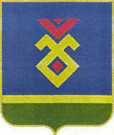 СОВЕТ СЕЛЬСКОГО ПОСЕЛЕНИЯУЛУ-ТЕЛЯКСКИЙ СЕЛЬСОВЕТ   МУНИЦИПАЛЬНОГО РАЙОНАИГЛИНСКИЙ РАЙОН
РЕСПУБЛИКИ  БАШКОРТОСТАН(УЛУ-ТЕЛЯКСКИЙ СЕЛЬСОВЕТ   ИГЛИНСКОГО РАЙОНАРЕСПУБЛИКИ  БАШКОРТОСТАН